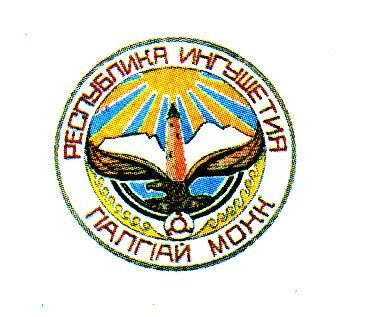 ЗаконРеспублики ИнгушетияО внесении изменения в статью 1 Закона Республики Ингушетия                     «О взаимодействии органов государственной власти                             Республики Ингушетия с Советом муниципальных образований Республики Ингушетия»        Принят         Народным Собранием        Республики Ингушетия                                                28 мая 2015 года	Статья 1 Внести в статью 1 Закона Республики Ингушетия от 24 декабря 2012 года  №48-РЗ «О взаимодействии органов государственной власти Республики Ингушетия с Советом муниципальных образований Республики Ингушетия» (газета «Ингушетия», 2012, 27 декабря) изменение,  изложив ее в следующей редакции:«Статья 1. Отношения, регулируемые настоящим ЗакономНастоящий Закон в соответствии с Федеральным законом от 6 октября 2003 года №131-ФЗ «Об общих принципах организации местного самоуправления в Российской Федерации» и Федеральным законом от          12 января 1996 года №7-ФЗ «О некоммерческих организациях» устанавливает принципы и формы взаимодействия органов государственной власти Республики Ингушетия с Советом муниципальных образований Республики Ингушетия (далее - Совет муниципальных образований).».          Статья 2 Настоящий Закон вступает в силу со дня его официального опубликования.              ГлаваРеспублики Ингушетия                                                                Ю.Б. Евкуров              г. Магас«____» _________ 2015 года             №_____